Publicado en  el 28/06/2015 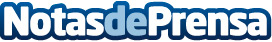 Cultura recopila en un DVD algunas de las mejores producciones del cineasta amateur murciano Antonio Medina BardónLa Consejería de Educación, Cultura y Universidades ha editado un DVD como homenaje al cineasta Antonio Medina Bardón (1922-1995), considerado el maestro de los directores amateurs murcianos y autor de una extensa filmografía de casi doscientas producciones con las que logró más de un millar de premios y que se encuentra depositada en el Archivo de la Filmoteca de la Región.Datos de contacto:Nota de prensa publicada en: https://www.notasdeprensa.es/cultura-recopila-en-un-dvd-algunas-de-las_1 Categorias: Cine Murcia Premios Universidades http://www.notasdeprensa.es